Figura 10: Etapa 6 – Tecido em processo de cicatrização e expulsão natural da fibrina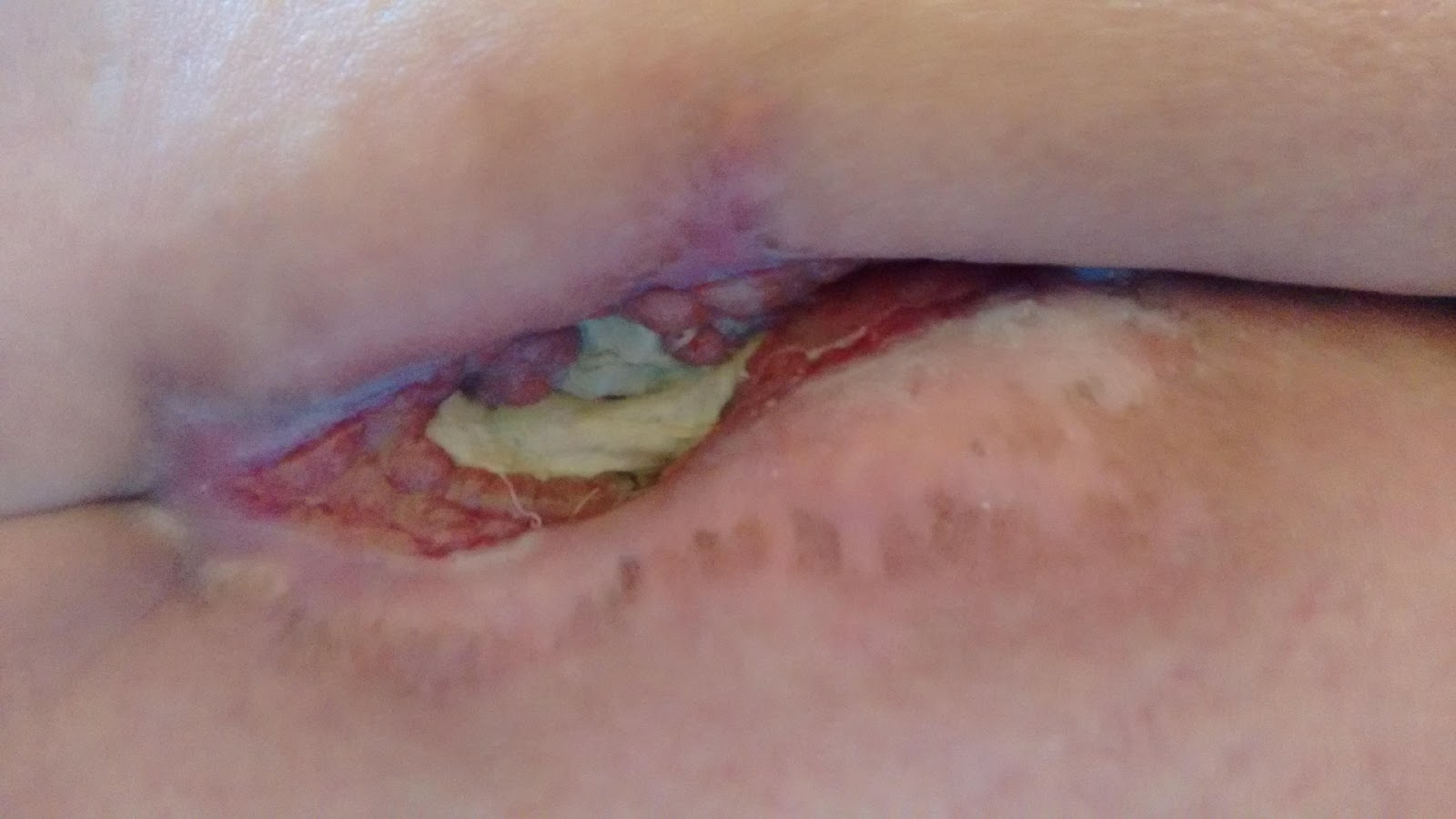 Fonte: acervo da pesquisadora